Program Szkolenia„Zmiany we Wdrażaniu Lokalnych Strategii Rozwoju”  Lublin ul. Stefczyka 3b, Sala konferencyjna II piętro                                                       czwartek 1 sierpnia 2013 r. w godzinach od 10:00- 13:00Projekt zmian w rozporządzeniu „Wdrażanie Lokalnych strategii rozwoju” - przedstawienie i omówienie zmian.Dyskusja dotycząca akceptacji zmian.Realizacja LSR - stan wykorzystania środków i realizacji wskaźników.Zmiany w LSR - informacja o koniecznych działaniach LGD. Plan działania SR KSOW Woj. Lubelskiego na lata 2014-2015 - wstępne informacje na temat nowego planu.6. Aktualne problemy napotykane przez LGD – dyskusja.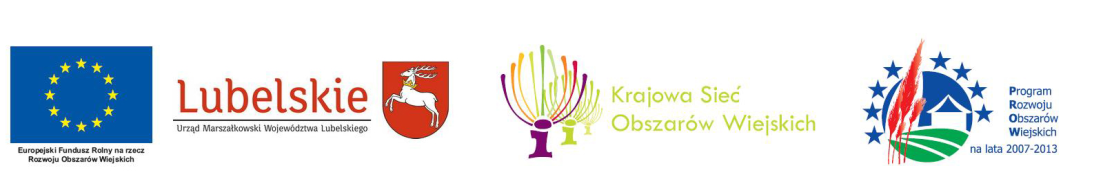 Europejski Fundusz Rolny na rzecz Rozwoju Obszarów Wiejskich: Europa inwestująca w obszary wiejskie.”Projekt współfinansowany ze środków Unii Europejskiej w ramach Pomocy TechnicznejProgramu Rozwoju Obszarów Wiejskich na lata 2007 – 2013.Przedsięwzięcie realizowane przy współpracy Sekretariatu Regionalnego KSOW Województwa Lubelskiego.Instytucja ZarządzającaProgramem Rozwoju Obszarów Wiejskich na lata 2007-2013 – Minister Rolnictwa i Rozwoju Wsi.